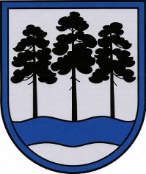 OGRES  NOVADA  PAŠVALDĪBAReģ.Nr.90000024455, Brīvības iela 33, Ogre, Ogres nov., LV-5001tālrunis 65071160, e-pasts: ogredome@ogresnovads.lv, www.ogresnovads.lv PAŠVALDĪBAS DOMES SĒDES PROTOKOLA IZRAKSTS54.Par Tīnūžu sākumskolas amatu klasificēšanas rezultātu apkopojuma apstiprināšanuPamatojoties uz Ministru kabineta 2022. gada 26. aprīļa noteikumu Nr. 262 “Valsts un pašvaldību institūciju amatu katalogs, amatu klasifikācijas un amatu apraksta izstrādāšanas kārtība” 25. punktu un Valsts un pašvaldību institūciju amatpersonu un darbinieku atlīdzības likuma pārejas noteikumu 52. punktu, balsojot: ar 20 balsīm “Par” (Andris Krauja, Artūrs Mangulis, Atvars Lakstīgala, Dace Kļaviņa, Dace Māliņa, Dace Veiliņa, Daiga Brante, Dainis Širovs, Dzirkstīte Žindiga, Egils Helmanis, Ilmārs Zemnieks, Indulis Trapiņš, Jānis Iklāvs, Jānis Kaijaks, Jānis Siliņš, Kaspars Bramanis, Pāvels Kotāns, Raivis Ūzuls, Rūdolfs Kudļa, Santa Ločmele), “Pret” – nav, “Atturas” – nav,Ogres novada pašvaldības dome NOLEMJ:Apstiprināt Tīnūžu sākumskolas amatu klasificēšanas rezultātu apkopojumu saskaņā ar šā lēmuma pielikumu.Noteikt, ka šā lēmuma pielikums stājas spēkā ar 2023. gada 1. aprīli.Lai sasniegtu šā lēmuma pielikumā amatam noteikto mēnešalgas minimumu Valsts un pašvaldību institūciju amatpersonu un darbinieku atlīdzības likuma pārejas noteikumu 52. punktā noteiktajā termiņā, noteikt, ka mēnešalgu apjoms palielināms ne vairāk par 20 procentiem kalendāra gadā no darbiniekam noteiktās mēnešalgas apmēra, to saskaņojot ar Ogres novada pašvaldības izpilddirektora vietnieci un Centrālās administrācijas Budžeta nodaļu.Kontroli par lēmuma izpildi uzdot pašvaldības izpilddirektoram.(Sēdes vadītāja,domes priekšsēdētāja E.Helmaņa paraksts)Ogrē, Brīvības ielā 33                   Nr.3 2023. gada 30.martā